Основные параметры бюджета Дегтевского сельского поселенияна 01.07.2016 года 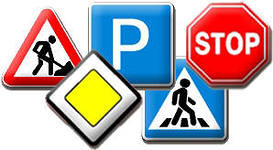 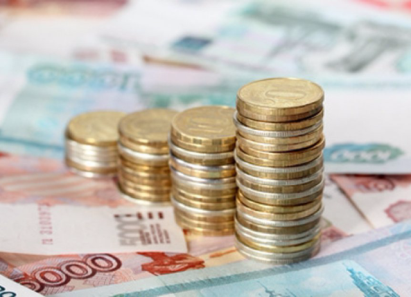 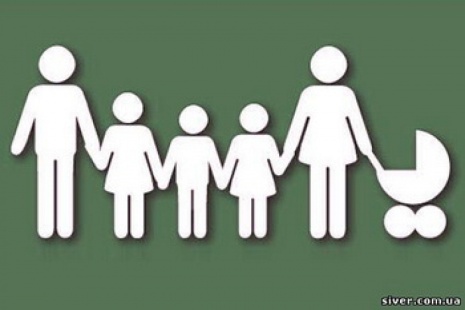 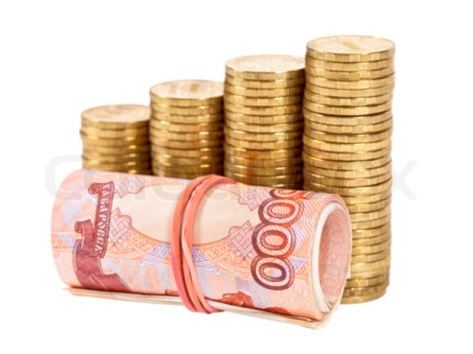 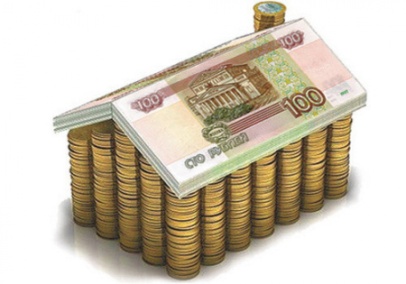 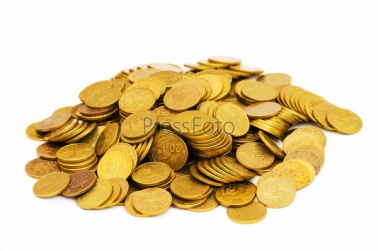 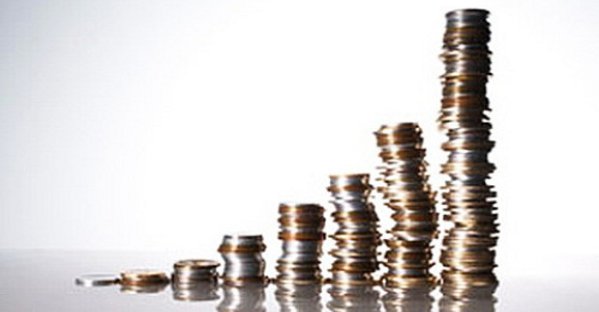 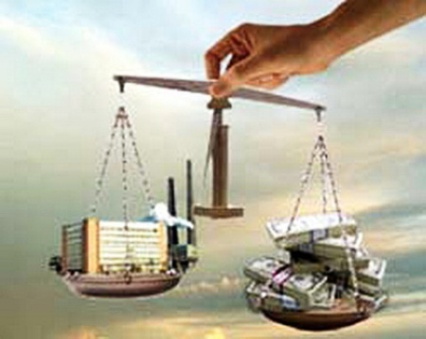 Динамика собственных доходов бюджета Дегтевского сельского поселениятыс. рублейСтруктура муниципальных программна 01.07.2016 годаРасходы бюджета Дегтевского сельского поселения на 01.07.2016 года